Gentile interessato (COGNOME E NOME IN STAMPATELLO) ____________________________________ [nel suo ruolo di_______________],collegati all’alunno (NOME E COGNOME IN STAMPATELLO) ________________________________ che ci fornisce i suoi dati personali, desideriamo informarLa che il “Regolamento Europeo 2016/679 relativo alla protezione delle persone fisiche con riguardo al Trattamento dei Dati Personali, nonché alla libera circolazione di tali dati” (da ora in poi GDPR) prevede la tutela delle persone e di altri soggetti rispetto al trattamento dei dati personali. Istituto Delle Figlie Di Santa Maria Della Divina Provvidenza, ai sensi dell'articolo 13 del GDPR, pertanto, Le fornisce le seguenti informazioni:Gentile interessato (COGNOME E NOME IN STAMPATELLO) ____________________________________ [nel suo ruolo di_______________],collegati all’alunno (NOME E COGNOME IN STAMPATELLO) ________________________________ che ci fornisce i suoi dati personali, desideriamo informarLa che il “Regolamento Europeo 2016/679 relativo alla protezione delle persone fisiche con riguardo al Trattamento dei Dati Personali, nonché alla libera circolazione di tali dati” (da ora in poi GDPR) prevede la tutela delle persone e di altri soggetti rispetto al trattamento dei dati personali. Istituto Delle Figlie Di Santa Maria Della Divina Provvidenza, ai sensi dell'articolo 13 del GDPR, pertanto, Le fornisce le seguenti informazioni:.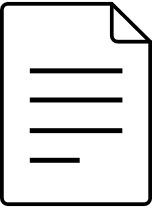 A. CATEGORIE DI DATI: oggetto di trattamento sono i suoi dati identificativi e dati di contatto..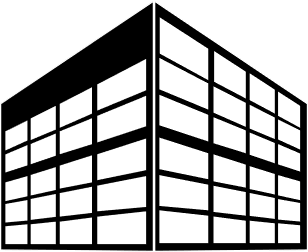 B. TITOLARE DEL TRATTAMENTO: il titolare del trattamento è Istituto Delle Figlie Di Santa Maria Della Divina Provvidenza, Piazza San Pancrazio, 9 - 00152 Roma, Partita IVA 01062811003, contattabile telefonicamente allo 06.5882082 o all’indirizzo mail ufficiotecn.cad@cgfsmp.org+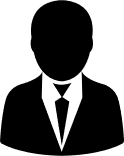 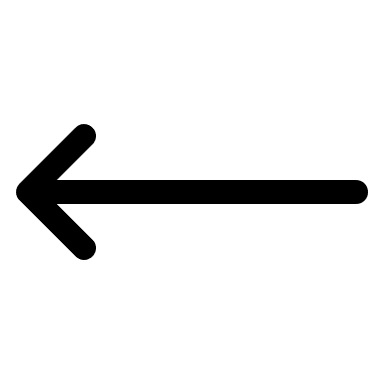 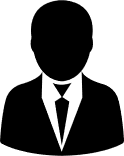 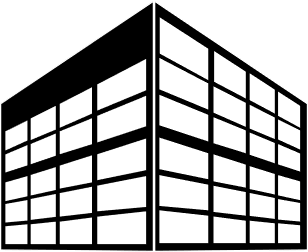 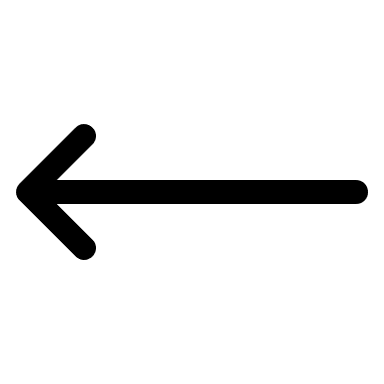 C. FONTE DEI DATI PERSONALI: i dati personali in possesso del Titolare sono raccolti direttamente presso l’interessato.+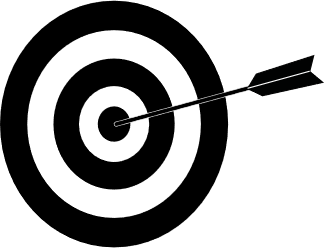 D. FINALITÀ DI TRATTAMENTO DEI DATI E BASE GIURIDICA: i dati personali sono trattati dal Titolare secondo le seguenti finalità:Per finalità connesse ad obblighi previsti dalla legge: adempimenti contabili, fiscali, amministrativi, comunicazioni obbligatorie ad enti pubblici.Per finalità basate sul consenso relative a:Utilizzo dei dati anagrafici, numero di cellulare e/o dell’indirizzo email personale per essere contattato dal Titolare per comunicazioni relative al Suo familiare.Utilizzo dei suoi dati per la creazione e la gestione del suo account di accesso agli strumenti internet predisposti dal Titolare. +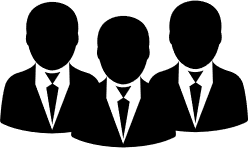 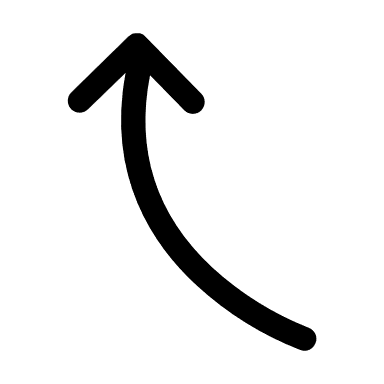 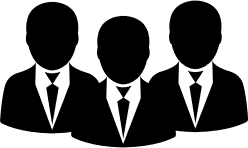 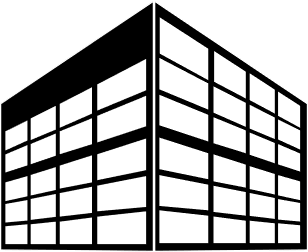 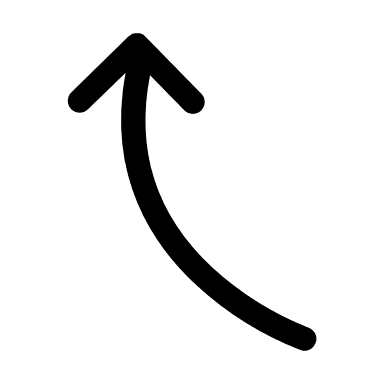 E. DESTINATARI DEI DATI: nei limiti pertinenti alle finalità di trattamento indicate, i suoi dati potranno essere comunicati ad aziende private, enti pubblici, nonché alle competenti autorità. I Suoi dati non saranno in alcun modo oggetto di diffusione.+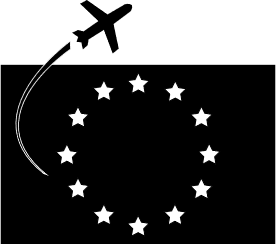 F. TRASFERIMENTO DEI DATI VERSO PAESI TERZI: i dati raccolti non sono oggetto di trasferimento verso paesi terzi al di fuori della Comunità Europea.+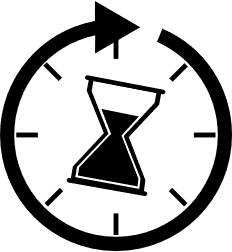 G. PERIODO DI CONSERVAZIONE: i dati raccolti verranno conservati per un arco di tempo non superiore al conseguimento delle finalità per le quali sono trattati (“principio di limitazione della conservazione”, art.5, GDPR) o in base alle scadenze previste dalle norme di legge. La verifica sulla obsolescenza dei dati conservati in relazione alle finalità per cui sono stati raccolti viene effettuata periodicamente.+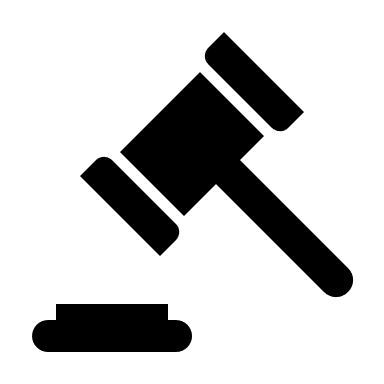 H. DIRITTI DELL’INTERESSATO: l’interessato ha sempre diritto a richiedere al Titolare l’accesso ai Suoi dati, la rettifica o la cancellazione degli stessi, la limitazione del trattamento o la possibilità di opporsi al trattamento, di richiedere la portabilità dei dati, di revocare il consenso al trattamento facendo valere questi e gli altri diritti previsti dal GDPR tramite semplice comunicazione al Titolare. L’interessato può proporre reclamo anche a un’autorità di controllo.+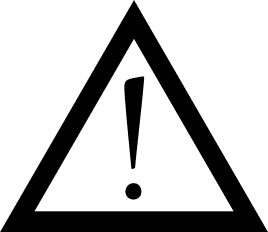 I. OBBLIGATORIETÀ O MENO DEL CONFERIMENTO: il conferimento dei suoi dati è obbligatorio salvo che per le finalità basate sul consenso per le quali la comunicazione dei dati è facoltativa e un suo rifiuto non comprometterà in alcun modo l’erogazione del servizio.+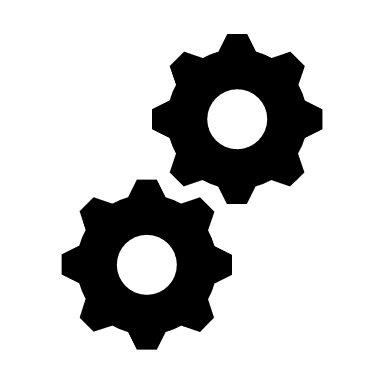 J. MODALITÀ DI TRATTAMENTO DEI DATI: i dati personali da Lei forniti, formeranno oggetto di operazioni di trattamento nel rispetto della normativa sopracitata e degli obblighi di riservatezza cui è ispirata l'attività del Titolare. I dati verranno trattati sia con strumenti informatici sia su supporti cartacei sia su ogni altro tipo di supporto idoneo (es. sistemi in cloud, sistemi di archiviazione e conservazione sostitutiva digitale, …), nel rispetto di adeguate misure tecniche ed organizzative di sicurezza previste dal GDPR.+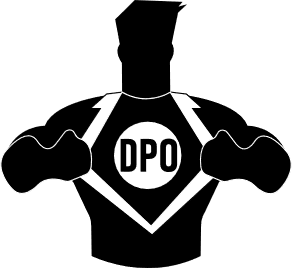 K. DATI DI CONTATTO DEL D.P.O.: il titolare ha provveduto alla nomina del D.P.O. contattabile via mail all’indirizzo guanella@segnalazionidpo.itCONSENSO AL TRATTAMENTO DEI DATIAi sensi del GDPR, dichiaro di aver preso visione dell’informativa e per i punti di seguito indicati:Utilizzo dei dati anagrafici, numero di cellulare e/o dell’indirizzo email personale per essere contattato dal Titolare per comunicazioni relative all’alunno.□ Acconsento al trattamento dei dati		                                                 □ Non acconsento al trattamento dei datiUtilizzo dei suoi dati per la creazione e la gestione del suo account di accesso agli strumenti internet predisposti dal Titolare□ Acconsento al trattamento dei dati		                                                 □ Non acconsento al trattamento dei dati   Questo consenso sarà considerato valido per il trattamento dei miei dati per le finalità indicate, sino ad eventuale mia revoca.Luogo e Data: ______________________ 	Firma leggibile dell’interessato _________________________________________